診療情報提供書(兼)受診依頼票　　　年　　　月　　　日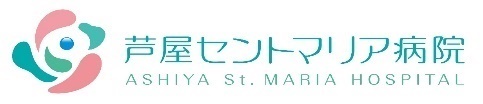 　　　　　　　　　　　科　　　　　　　　　　先生＜受診希望日＞ ①　　 年　　 月　　 日(    )②　　 年　　 月　　 日(    )□本日受診希望＜その他希望事項＞＜予約確定日＞　 　　　年　　　月　　　日(　　)　　　時　　　分（電話等で決定している場合）依頼内容１．外来診察依頼２．入院依頼２．入院依頼２．入院依頼２．入院依頼２．入院依頼２．入院依頼３．転院依頼（入院→入院）３．転院依頼（入院→入院）フリガナ男・女男・女生年月日明・大昭・平　　 年　　 月　　 日(　　 歳)　　 年　　 月　　 日(　　 歳)患者氏名様様様男・女男・女生年月日明・大昭・平　　 年　　 月　　 日(　　 歳)　　 年　　 月　　 日(　　 歳)住　　所〒　　　　－〒　　　　－〒　　　　－〒　　　　－〒　　　　－〒　　　　－〒　　　　－TEL保険証を受診当日に持参するようご指導をお願いいたします。保険証を受診当日に持参するようご指導をお願いいたします。保険証を受診当日に持参するようご指導をお願いいたします。保険証を受診当日に持参するようご指導をお願いいたします。保険証を受診当日に持参するようご指導をお願いいたします。保険証を受診当日に持参するようご指導をお願いいたします。保険証を受診当日に持参するようご指導をお願いいたします。保険証を受診当日に持参するようご指導をお願いいたします。保険証を受診当日に持参するようご指導をお願いいたします。保険証を受診当日に持参するようご指導をお願いいたします。傷 病 名紹介目的□精査・加療　　□手術目的　　□地域包括ケア　（その他：　　　　　　　　　　　　　　　　）□精査・加療　　□手術目的　　□地域包括ケア　（その他：　　　　　　　　　　　　　　　　）□精査・加療　　□手術目的　　□地域包括ケア　（その他：　　　　　　　　　　　　　　　　）□精査・加療　　□手術目的　　□地域包括ケア　（その他：　　　　　　　　　　　　　　　　）□精査・加療　　□手術目的　　□地域包括ケア　（その他：　　　　　　　　　　　　　　　　）□精査・加療　　□手術目的　　□地域包括ケア　（その他：　　　　　　　　　　　　　　　　）□精査・加療　　□手術目的　　□地域包括ケア　（その他：　　　　　　　　　　　　　　　　）□精査・加療　　□手術目的　　□地域包括ケア　（その他：　　　　　　　　　　　　　　　　）□精査・加療　　□手術目的　　□地域包括ケア　（その他：　　　　　　　　　　　　　　　　）<既往歴・家族歴／経過及び検査結果／現在の処方等々><既往歴・家族歴／経過及び検査結果／現在の処方等々><既往歴・家族歴／経過及び検査結果／現在の処方等々><既往歴・家族歴／経過及び検査結果／現在の処方等々><既往歴・家族歴／経過及び検査結果／現在の処方等々><既往歴・家族歴／経過及び検査結果／現在の処方等々><既往歴・家族歴／経過及び検査結果／現在の処方等々><既往歴・家族歴／経過及び検査結果／現在の処方等々><既往歴・家族歴／経過及び検査結果／現在の処方等々><既往歴・家族歴／経過及び検査結果／現在の処方等々>検査結果等の添付：レントゲン ・ ＣＴ ・ ＭＲＩ ・ 心電図 ・ 超音波検査（部位：　 　　　） ・ その他（　　　　　　　　　）検査結果等の添付：レントゲン ・ ＣＴ ・ ＭＲＩ ・ 心電図 ・ 超音波検査（部位：　 　　　） ・ その他（　　　　　　　　　）検査結果等の添付：レントゲン ・ ＣＴ ・ ＭＲＩ ・ 心電図 ・ 超音波検査（部位：　 　　　） ・ その他（　　　　　　　　　）検査結果等の添付：レントゲン ・ ＣＴ ・ ＭＲＩ ・ 心電図 ・ 超音波検査（部位：　 　　　） ・ その他（　　　　　　　　　）検査結果等の添付：レントゲン ・ ＣＴ ・ ＭＲＩ ・ 心電図 ・ 超音波検査（部位：　 　　　） ・ その他（　　　　　　　　　）検査結果等の添付：レントゲン ・ ＣＴ ・ ＭＲＩ ・ 心電図 ・ 超音波検査（部位：　 　　　） ・ その他（　　　　　　　　　）検査結果等の添付：レントゲン ・ ＣＴ ・ ＭＲＩ ・ 心電図 ・ 超音波検査（部位：　 　　　） ・ その他（　　　　　　　　　）検査結果等の添付：レントゲン ・ ＣＴ ・ ＭＲＩ ・ 心電図 ・ 超音波検査（部位：　 　　　） ・ その他（　　　　　　　　　）検査結果等の添付：レントゲン ・ ＣＴ ・ ＭＲＩ ・ 心電図 ・ 超音波検査（部位：　 　　　） ・ その他（　　　　　　　　　）検査結果等の添付：レントゲン ・ ＣＴ ・ ＭＲＩ ・ 心電図 ・ 超音波検査（部位：　 　　　） ・ その他（　　　　　　　　　）検査予約□胃カメラ　□大腸カメラ（確認事項、記入いただく問診票がございますのでこちらご連絡させていただきます）検査予約□胃カメラ　□大腸カメラ（確認事項、記入いただく問診票がございますのでこちらご連絡させていただきます）検査予約□胃カメラ　□大腸カメラ（確認事項、記入いただく問診票がございますのでこちらご連絡させていただきます）検査予約□胃カメラ　□大腸カメラ（確認事項、記入いただく問診票がございますのでこちらご連絡させていただきます）検査予約□胃カメラ　□大腸カメラ（確認事項、記入いただく問診票がございますのでこちらご連絡させていただきます）検査予約□胃カメラ　□大腸カメラ（確認事項、記入いただく問診票がございますのでこちらご連絡させていただきます）検査予約□胃カメラ　□大腸カメラ（確認事項、記入いただく問診票がございますのでこちらご連絡させていただきます）検査予約□胃カメラ　□大腸カメラ（確認事項、記入いただく問診票がございますのでこちらご連絡させていただきます）検査予約□胃カメラ　□大腸カメラ（確認事項、記入いただく問診票がございますのでこちらご連絡させていただきます）検査予約□胃カメラ　□大腸カメラ（確認事項、記入いただく問診票がございますのでこちらご連絡させていただきます）※救急車の場合はチェック→□救急車で来院※救急車の場合はチェック→□救急車で来院※救急車の場合はチェック→□救急車で来院【外来除く】　認知症　→　　有　・　無【外来除く】　認知症　→　　有　・　無【外来除く】　認知症　→　　有　・　無【外来除く】　ＡＤＬ　→　自立　・　要介助　・　寝たきり【外来除く】　ＡＤＬ　→　自立　・　要介助　・　寝たきり【外来除く】　ＡＤＬ　→　自立　・　要介助　・　寝たきり【外来除く】　ＡＤＬ　→　自立　・　要介助　・　寝たきり【外来除く】　ＡＤＬ　→　自立　・　要介助　・　寝たきり【外来除く】　ＡＤＬ　→　自立　・　要介助　・　寝たきり【外来除く】　ＡＤＬ　→　自立　・　要介助　・　寝たきり【来院方法】　独歩　　・　　車イス　　・　　ベッド【来院方法】　独歩　　・　　車イス　　・　　ベッド【来院方法】　独歩　　・　　車イス　　・　　ベッド【来院方法】　独歩　　・　　車イス　　・　　ベッド【来院方法】　独歩　　・　　車イス　　・　　ベッド【ペースメーカー】　有　　・　　無【ペースメーカー】　有　　・　　無【ペースメーカー】　有　　・　　無【ペースメーカー】　有　　・　　無【ペースメーカー】　有　　・　　無